      В нашем детском саду проходило МО для воспитателей и  инструкторов по физической культуре. НОД во второй младшей группе «Веселые  воробышки» провела   Карсанова Ляна Таймуразовна.Цель: Учить детей спрыгивать с невысоких предметов, мягко приземляясь на полусогнутые ноги; продолжать учить ходить по кругу, сохраняя ровное построение; воспитывать интерес к занятиям по физической культуре.Оборудование: гимнастические скамейки, маска-шапочка воробья, бревно, маска кота, стойки в форме деревьев, мостик-качалка.I часть- Ребята, сегодня мы поиграем так. Вы будете маленькими воробышками, а я – вашей мамой воробьихой. (воспитатель надевает маску воробья).Мама воробьихаЗовет своих детей«Ко мне, мои воробышки,Летите поскорей!Сегодня начинаемУчится мы летать.Скорее в круг вставайтеИ будем начинать».Построение в круг. Ходьба по кругу с характерными движениями рук «помахивание крыльями». «Мама воробьиха» показывает движение, а затем отходит в сторону, «присматривает за детьми». Пока «воробьиха» смотрит, дети выполняют ходьбу по кругу.- Уснула воробьиха, а воробышкам только того и надо. Расправили они крылышки и разлетелись кто куда. Летают воробышки по всему залу. (Бег врассыпную).«Воробьиха» просыпается.Чик-чирик, чик-чирик,Что за шум? Что за крик?В круг скорее становитесьИ опять летать учитесь.Дети становятся в круг, игра повторяется. Инструктор снова делает вид, будто засыпает, дети разбегаются врассыпную, затем «воробьиха» просыпается.Задремала я всего на минутку,Воробьишки расшалились не на шутку.Буду строго я теперь следить за вами,Чтоб послушными росли вы воробьями.А сейчас, мои ребятки,Воробьиная зарядка.II часть. ОРУ.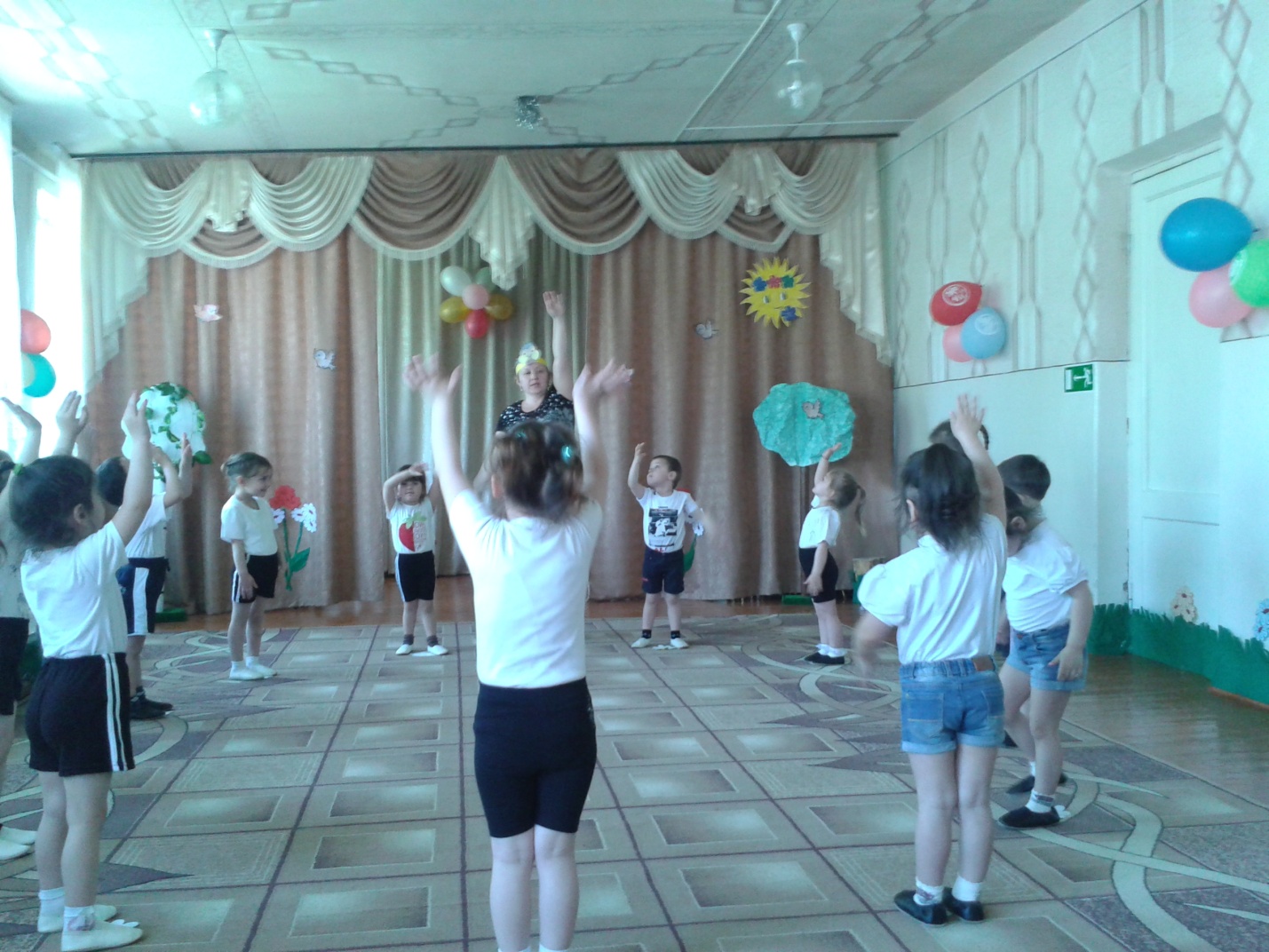 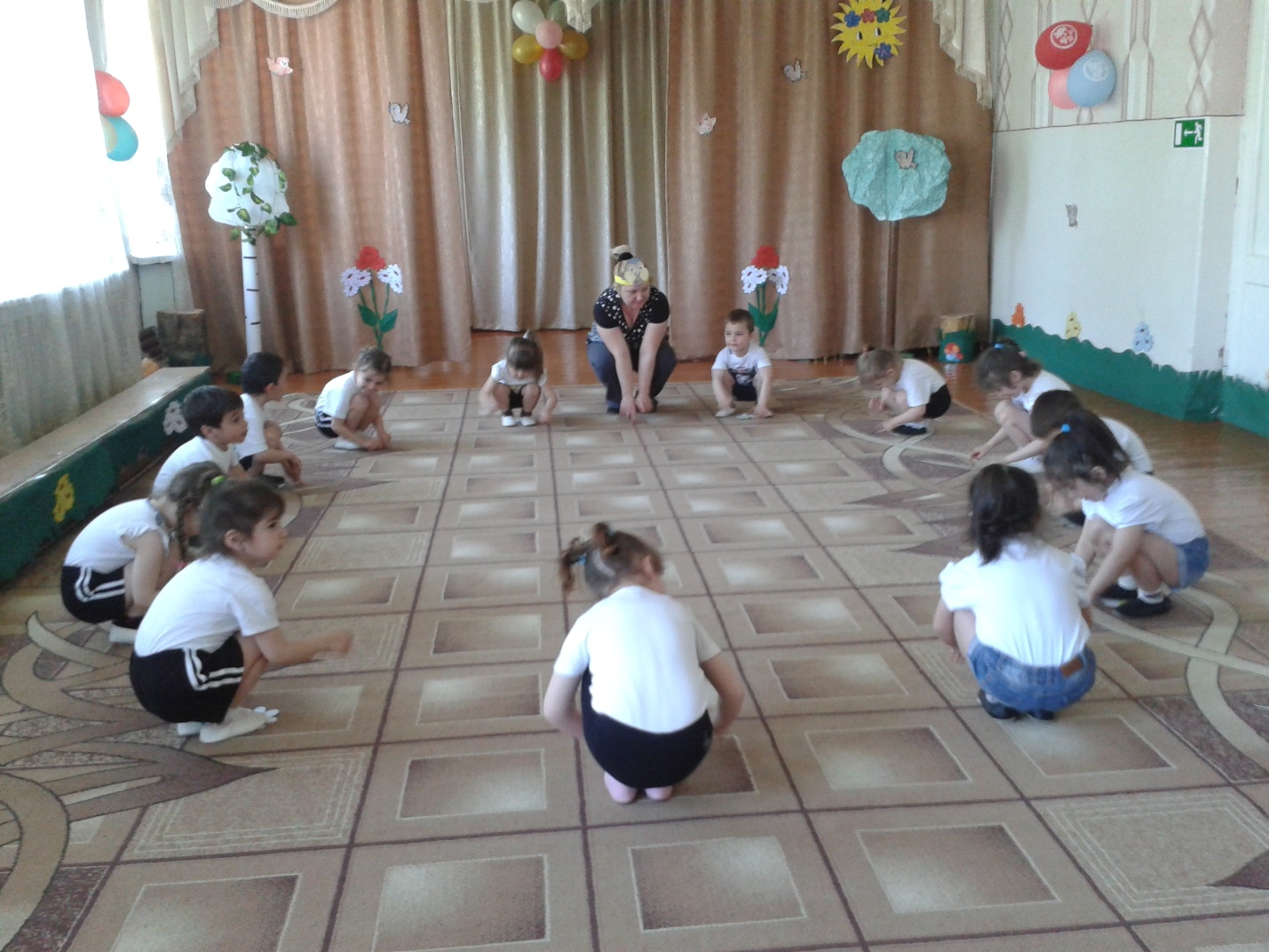 «Умываемся». И. п. : ноги на ширине плеч, руки на поясе. Наклон вперед – характерные движения «умывание», и. п. Доз. 5 раз.«Найдем зернышко». И. п. : о. с. Присесть, постучать пальцами по полу, и. п. Доз. 4 раза.«Учимся летать». И. п. : то же. Прыжки на месте со взмахами рук.«Мы растем». И. п. : ноги вместе, руки внизу. Поднять руки верх, потянуться – вдох, и. п. – выдох.Основные движения.Полетим мы стайкой дружной,Друг за другом встанем дружно.Построение в колонну по одному.На дальнюю полянкуОтправимся сейчас.Там много вкусных зеренПрипасено для вас.Ходьба в колонне «за мамой воробьихой».- Смотрите, сколько деревьев. Летим друг за другом, чтобы никто не отстал и в лесу не заблудился.Ходьба змейкой между стойками.- Впереди поваленное дерево, давайте перепрыгнем его. (Прыжки через бревно. )- Пройдем по узкому мостику через речку. (Ходьба по мостику-качалке. )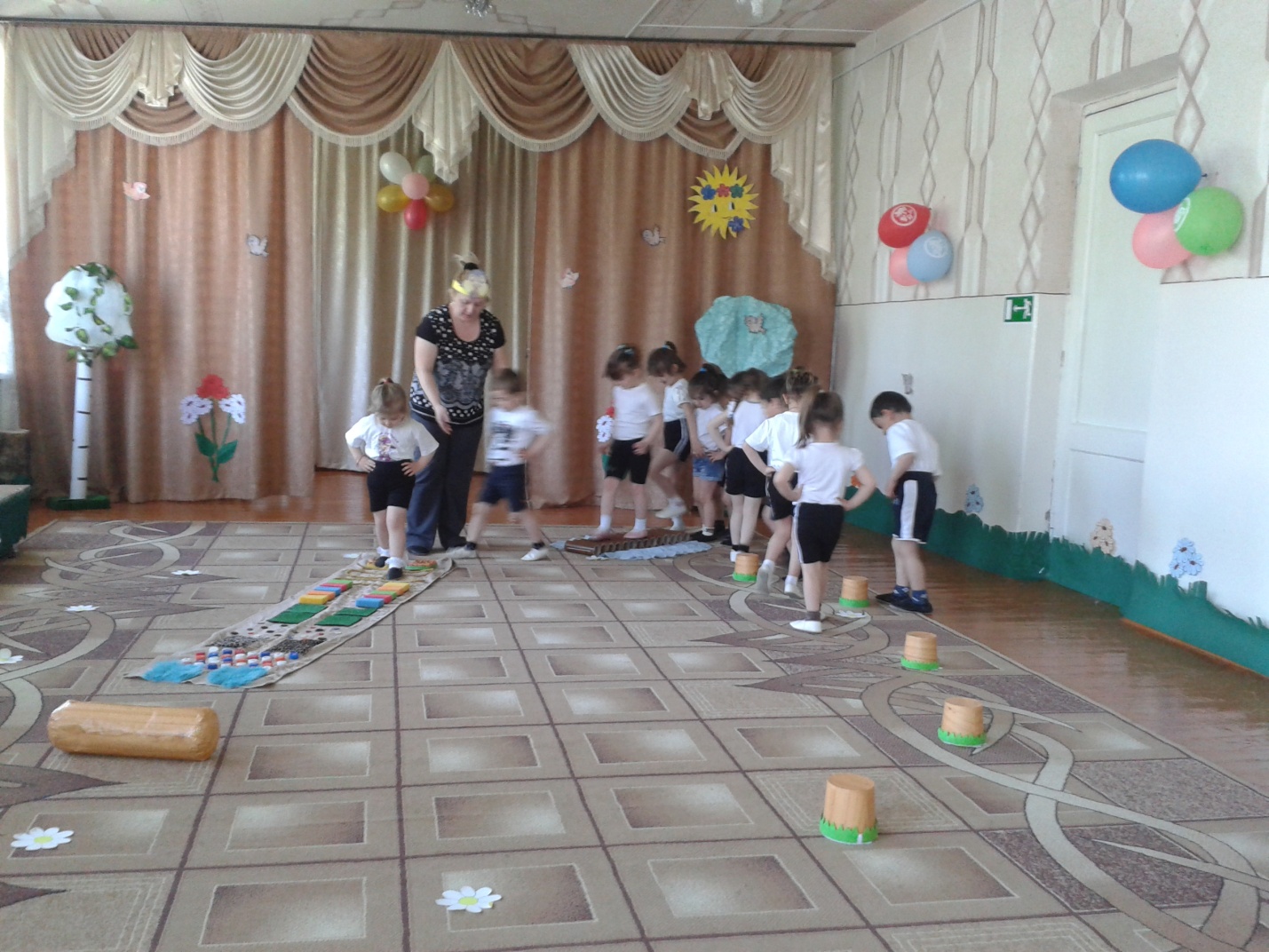 - Ой, ребята, пока мы ходили, ночь наступила, воробьям спать пора.Проводится игровое упражнение «День – ночь».- Вот мы с вами и пришли на чудесную полянку, сколько здесь вкусных зерен. А тут будет наш дом (показывает на скамейки). Сейчас я вас научу, как спрыгивать с веточки на землю (показ с объяснением). Обратить внимание на то, чтобы дети ровняли носки по краю скамейки, спрыгивали мягко, приземляясь на полусогнутые ноги. Выполнять фронтально 3-4 раза.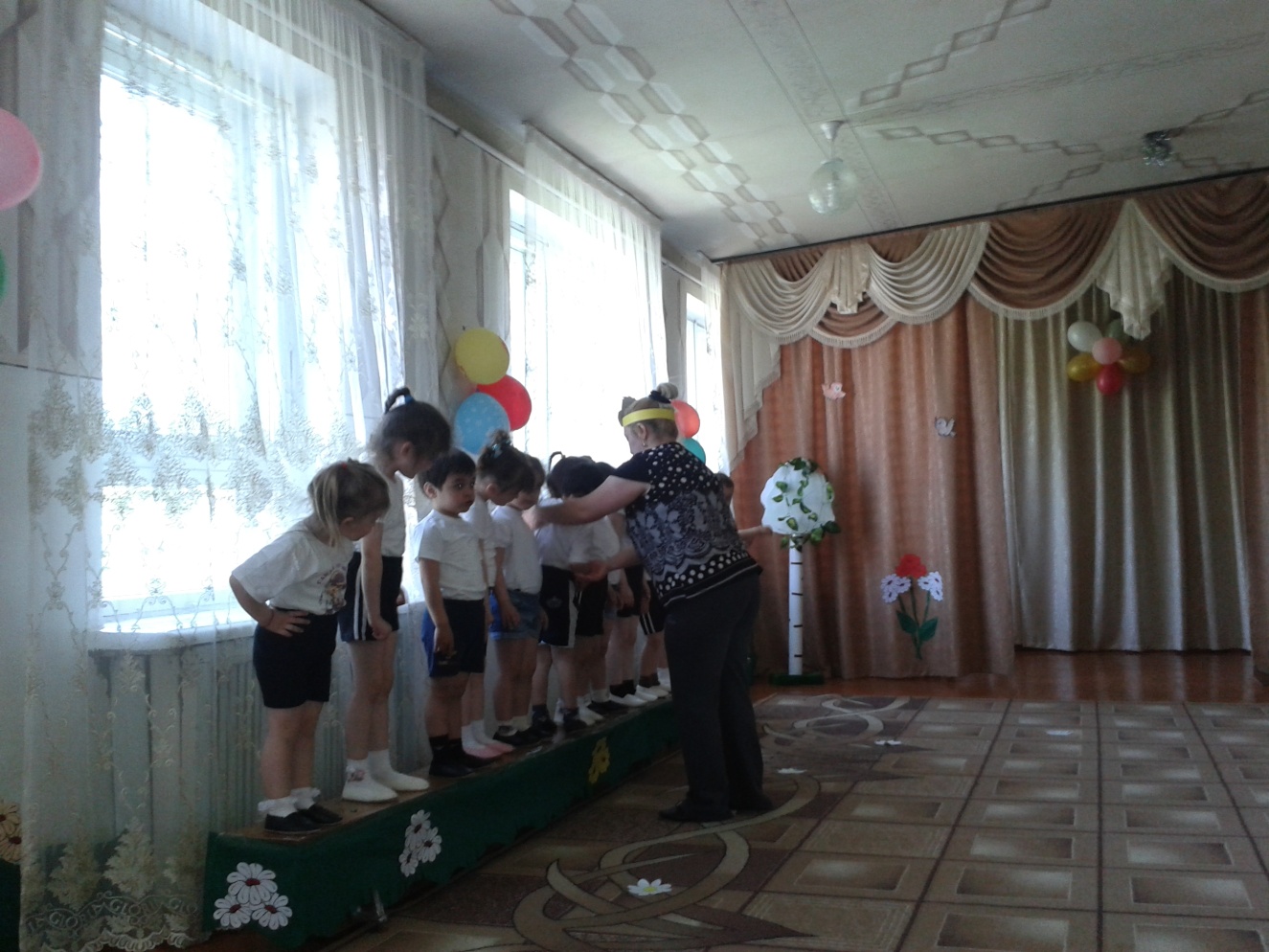 П\и «Воробышки и кот».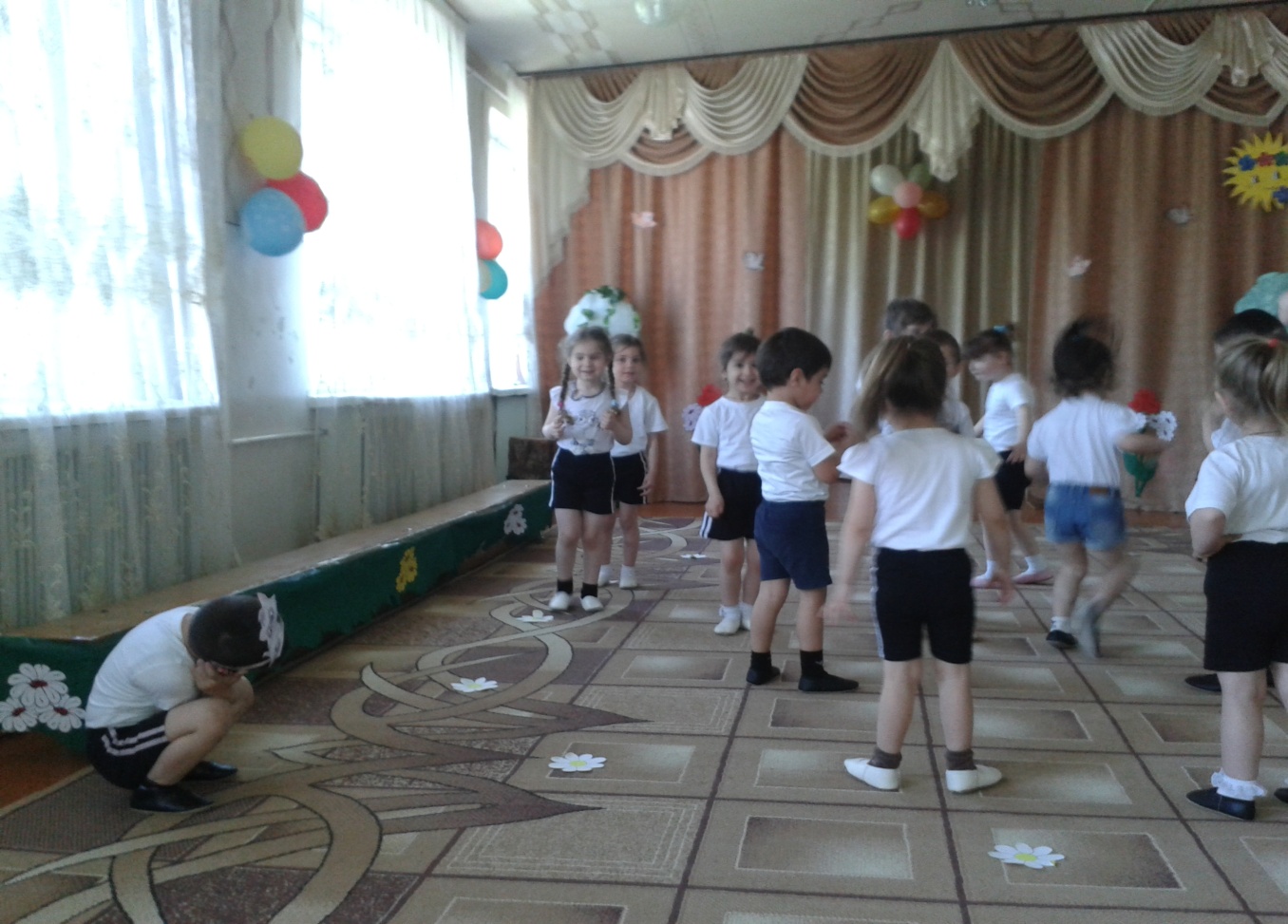 III часть. Релаксация под фонограмму «Звуки природы».- Набегались воробышки за день, наигрались, спать захотели. Легли они на свои кроватки (коврики), закрыли глазки. Тихо лежат на кроватке ножки, расслаблены и спокойны руки. Стали воробышки засыпать. И приснилась им чудесная полянка, зеленая трава и красивые цветы. Вот летит пчелка, собирать мед с цветка, ветерок чуть колышет траву, солнце ласково согревает все вокруг. Стало воробышкам тепло и уютно, они посмотрели чудесный сон, проснулись отдохнувшими и бодрыми